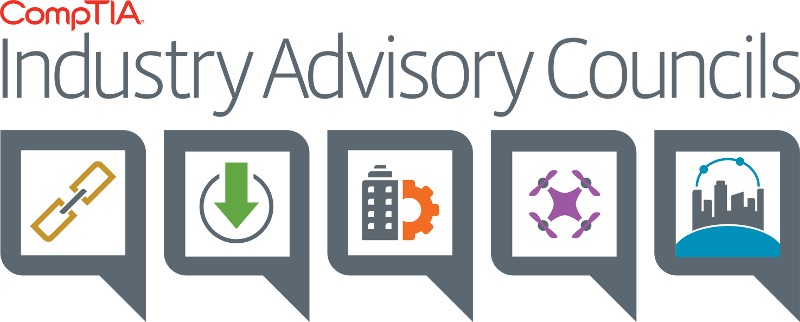 Joint Council Call Meeting NotesFebruary 20, 2019Recording Link: https://comptia-mc.webex.com/comptia-mc/ldr.php?RCID=645bb963fd5dbb2e86fe6275bbc72aeaAgenda2019 Mission and Objectives of CompTIA Advisory CouncilsIntroductions & Introduce New Council Members2019 Plans & Goals OverviewCompTIA Communities and Councils Forum (CCF) Agenda ReviewCross Council / Community CollaborationWrap up2019 Mission and Objectives of CompTIA Advisory Councils As tradition, at the beginning of call, Annette Taber explained our 2019 CompTIA Advisory Council Mission and Objective. There are as follows:Understand New and Emerging Technology SectorsIncrease Awareness Through Development of Council ContentIdentify and Develop Industry Standards and Best PracticesDrive Adoption of New and Emerging Technologies into Mainstream BusinessNew Staff IntroductionAnnette Taber introduced new Council Member Associate Rob Cosentino and he gave a brief introduction and history of his time at CompTIA.Introduce New Council MembersAnnette Taber introduced the new members that have joined since January 16, 2019 (our last meeting/call) and had all new members on the call, give a short introduction and overview of their business.Artificial Intelligence CouncilTom Derhake - Liberty Advisory GroupMichael Huckabee - SASBlockchain CouncilAdam Lesh - BreakerJoel McIntyre - GigStreemJason Sfaelos - EquinixBusiness Applications CouncilJoe Sykora - BitdefenderChannel Advisory BoardMike Bettilyon - TelarusRob Moyer - SYNNEXDaniel Pfeiffer - OrionVM2019 Plans and Goals OverviewAnnette Taber introduced the new 2019 outline of goals for the Blockchain Council. There are as follows:Blockchain Council 2019 GoalsEstablish Objectives for 2019Build ListsCouncil ExpertiseTop Blockchain Solutions (Five to Ten Solutions)Accelerators and Barriers to AdoptionBlockchain ResearchBlockchain Standards & Best PracticesChris Phillips then went through the four other council goals for 2019.Business Applications Council 2019 GoalsRecruit Business Applications Members into CompTIAPlaybook to Leverage CompTIA Resources (Benefits)Big Idea (Certification)SaaS Sales ProcessSaaS Implementation ProcessChannel Advisory Board 2019 Goals17 Steps Of The Buyers Journey ExpansionFour Phases: Marketing, Sales, Technical, Customer SuccessWhat is changing in the way the modern buyer takes this step?What is the new process in this step?What is the role of the channel in helping the buyer through this step?For VendorsDistributorsPartners / Solution ProvidersDrone Council Board 2019 GoalsLaunch Drone Research Questionnaire to Industry (coming weeks)Present findings with panel discussion at Xponential 4/29-5/2Finalize and Launch Drone Standards and Best PracticesBuild H.R. 302 / Part 107 Lite Questions & TestSmart Cities Council 2019 GoalsBuild Top 10 Smart Cities Solutions List17 Skills Needed for Solution Providers to Sell Smart City Solutions ExpansionFurther Details AboutIoT Solutions ArchitectureAI & Machine LearningWireless ConnectivityUnderstanding of Hardware2019 CompTIA CCF Agenda OverviewAnnette Taber covered the planned council update which included as well as covering the day one agenda for the Blockchain Council.2019 Charity OverviewContent CommitteeCouncil Update2018 Council Survey ResultsA.I.ManchesterIndustry Engagement (Expand footprint, ie; Drone Research)Council Governance (6 mo. Transitioning, Surrogates, Committee Participation)Chris Phillips covered the overview of the main council agenda, as well as details about the Business Applications, Channel Advisory Board and Drone Council day one agendas. Rob Cosentino covered the planned activities in the Smart Cities Council for day one.Blockchain Council Day 1 Agenda Details10:30AM - 10:45AM	Introductions 10:45AM - 11:25AM	Understanding the Blockchain Environment  11:25AM - 12:00PM 	Set Goals for the Blockchain Council 12:00PM - 1:00PM 	Networking Lunch & CompTIA Update1:00PM - 2:00PM    	Blockchain Working Meeting (con’t.)2:00PM - 2:45PM	Build List of 5-10 Top Blockchain Solutions  2:45PM - 3:00PM	Break3:00PM - 4:00PM     	Blockchain Advisory Council First Day Wrap UpBusiness Applications Council Day 1 Agenda Details10:30AM - 10:45AM	New Member Introductions 10:45AM - 12:00AM	Highlight council plans and goals for 2019Build Top Verticals/Markets for SaaS SolutionsBuild and Map Top SaaS Solutions to those Verticals12:00PM - 1:00PM 	Networking Lunch & CompTIA Update1:00PM - 2:45PM    	What is Value Proposition for SP’s to sell SaaS?What are the Skills need for various roles to sell SaaS?What can we (CompTIA, Vendors, Partners) do to help?2:45PM - 3:00PM	Break3:00PM - 4:00PM     	Business Applications Council First Day Wrap UpChannel Advisory Board Day 1 Agenda Details10:30AM - 10:45AM 	New Member Introductions 10:45AM - 12:00AM	Highlight council plans and goals for 2019Buyers Journey Expansion12:00PM - 1:00PM 	Networking Lunch & CompTIA Update1:00PM - 2:45PM    	Buyers Journey Expansion Continues2:45PM - 3:00PM	Break3:00PM - 4:00PM     	Channel Advisory Board First Day Wrap UpDrone Council Day 1 Agenda Details10:30AM - 10:45AM 	New Member Introductions 10:45AM - 12:00AM	Highlight council plans and goals for 2019Final Pass-Through on Drone Standards12:00PM - 1:00PM 	Networking Lunch & CompTIA Update1:00PM - 2:45PM    	Build H.R. 302 / Part 107 “Lite” Questions & Test2:45PM - 3:00PM	Break3:00PM - 4:00PM     	Drone Advisory Council First Day Wrap UpSmart Cities Council Day 1 Agenda Details10:30AM - 10:45AM 	New Member Introductions 10:45AM - 11:15AM	Alan Shark, Exec Director of PTI11:15AM - 12:00AM	Highlight council plans and goals for 2019Build Top 10 Smart Cities Solutions List12:00PM - 1:00PM 	Networking Lunch & CompTIA Update1:00PM - 2:45PM    	17 Skills Needed for Solution Providers to Sell Smart City Solutions Expansion2:45PM - 3:00PM	Break3:00PM - 4:00PM     	Smart Cities Advisory Council First Day Wrap UpChris also covered the day two agendas, the Tuesday night dinner plans and the final day report out structures for Blockchain and the BAAC/CAB/DRAC & SCAC. Templates will be provided prior to the meeting to council chairs.CAB/BAAC/DRAC/SCAC Report OutsReview goals from Oct 2018 YEPMWhat did we accomplish here?What do we want to continue working on in June and Beyond?Blockchain (BCAC) Report OutReview of the environment/barriers/acceleratorsReview goals & strategies. Review ProgressChris covered the Cross Community and Council Collaboration plans/ideas and Annette went over future collaboration and partnership plans.Joint Council activities, where does it make sense?New 2019 Project: Community and Council CollaborationWebinars?  Virtual Meetings? Need EmTech SME’s for UKOther areas or ideas for collaboration & partnershipSmart Cities & Public Technology InstituteDrones & UAV Expo, Xponential, InterDrone, AUVSI, etc.Biz Apps & Cloud Software Association, SaaStr, etc.Blockchain & Other Events or Organizations Wrap Up & RemindersChris Phillips went over some of the upcoming projects that we need assistance on.Drone Council to take, and push out CompTIA/AUVSI Drone Research Questionnaire to their constituencyCouncils to review and provide feedback on End User & AI Research OutlinesBe sure to Check out CompTIA’s 2019 IT Outlook and IoT Research reportsAnnette Taber mentioned needing four council members to participate in the AUVSI Xponential Panel that is planned in April.Chris reminded folks to register for the first Face to Face Meeting of the year at CompTIA’s Communities and Councils Forum, showcased the Council Teams contact information, and Annette Taber adjourned the meeting.Respectfully submitted by Chris Phillips, Director, Industry Advisory Councils, CompTIAAttendees:Business Applications Advisory CouncilGavin Gamber - ConnectWise (Co-Chair)Angus Robertson - AxcientBlockchain Advisory CouncilJim Gitney - Group50 Consulting (Co-Chair)Dr. Paolo Tasca - UCL Centre for Blockchain Technology (Vice-Chair)Greg Forst - Go ImmutableAlex Godwin - GladiusAdam Lesh - BreakerGeorge Mastoris - Winston & StrawnLuca Paterlini - Crowd Ltd.Jeremy Ramos - Priatek / VendxorJason Sfaelos - EquinixJohn Souza - Academy School Of BlockchainChannel Advisory BoardRobert McFarlane - Sirius Computer Solutions (Co-Chair)Jason Bystrak - D&H Distributing (Vice-Chair)Aaron Acker - SmartSource Inc.Juan Fernandez - ImageNet Consulting, LLCTony Francisco - CloudPlusRob Moyer - SYNNEXSteve Mungall - RedHatTamara Prezak - CyxteraSteve Mungall - RedHatEric Pinto - SocSoterTamara Prezak - CyxteraDrone Advisory CouncilAdam Gittins - HTS Ag (Co-Chair)Enrico Schaefer - Drone Law Pro (Co-Chair)Joey Parker - Westwind Computer ProductsJon Tull - DronifiSmart Cities Advisory CouncilRobert Senatore - Data2Go Wireless (Co-Chair)Tricia Shevlin - Aegex (Co-Chair)Robert Forget - Aware360 (Vice-Chair)Terri Foudray - RumbleJay Malin, Ph. D. - AGENT511Glenn Morris - BuildingDNA
CompTIA StaffAnnette TaberChris PhillipsRob CosentinoKimaya WentworthAndrea Cutter Josh KilkerSusan Kostbar